PERSONAL HEALTH HISTORY- To be completed by Patient Prior to Office VisitPlease be advised that completing preliminary health and insurance questionnaires does not establish a physician-patient relationship with this practice.  Dr. Chadfield will review your health history and conduct an initial evaluation to determine whether you are a suitable candidate and whether the practice will accept you as a patient._____________________________________________________________________________________________________Last Name					First Name					Middle InitialAge: ______________________						Date of First Visit: _______________Who is your Primary Care Physician?Name: ___________________________________________________	Phone: _______________________________Address: __________________________________________________________________________________________Please list who referred you to this clinic?Name: ___________________________________________________________________________________________Mark the areas on your body where you feel pain now or regularlyUse the appropriate codes indicated below.ACHE >>>>          NUMBNESS ---------      PINS & NEEDLES 000000	BURNING xxxxx	   STABBING //////           >>>>	                    ---------		        000000		   xxxxx		       //////           >>>>	                    ---------		        000000		   xxxxx		       //////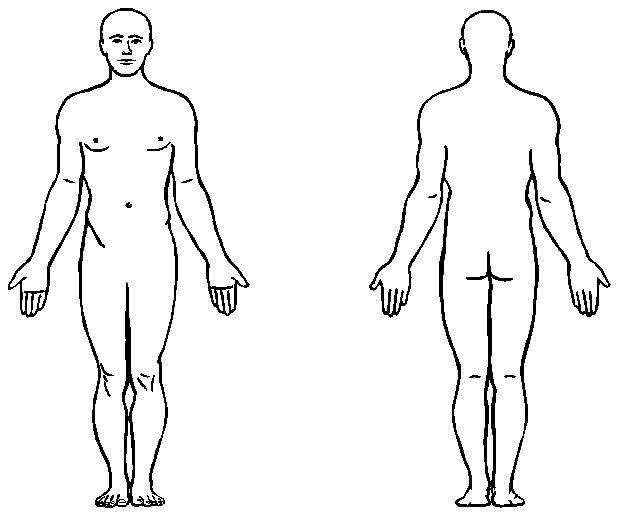            What number is your pain at worst  ________  when best ________  today ___________(0 no pain/10 worst pain)